Fill out your personal details and mark your preferences with an X:  
ACCOMMODATION FORM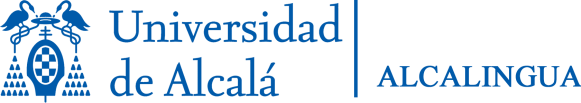 *Price valid until 31/07/2020*Price valid until 31/07/2020